Государственное автономное образовательное учреждение города Москвы школа №548 “Царицыно” Промышленный проект для предприятия пищевой промышленностироссийского производстваАвтор: Ильницкая Виктория Васильевна10Ш класс
Руководитель: Дмитриева Оксана Александровна
учитель обществознанияМосква, 2023СодержаниеВведение………………………………………………………….…..3Анализ информации по теме проекта……………………………….6План работы над проектом…………………………………….……6Ресурсное обеспечение проекта……………………………….……8Описание проектного решения…………………………………..…10Бюджет проекта………………………………………………………11Выводы…………………………………………………………….…12Список литературы………………………………………………….13ВведениеАктуальностьВ сфере промышленности сейчас преобладают оборудование импортного производства. В 2022 году стала актуальна политика импортозамещения различных производственных материалов и оборудования на территории Российской Федерации в связи с проводимой санкционной политикой стран Запада, а именно наложения различных ограничений на некоторые сферы экономики, политики и т.п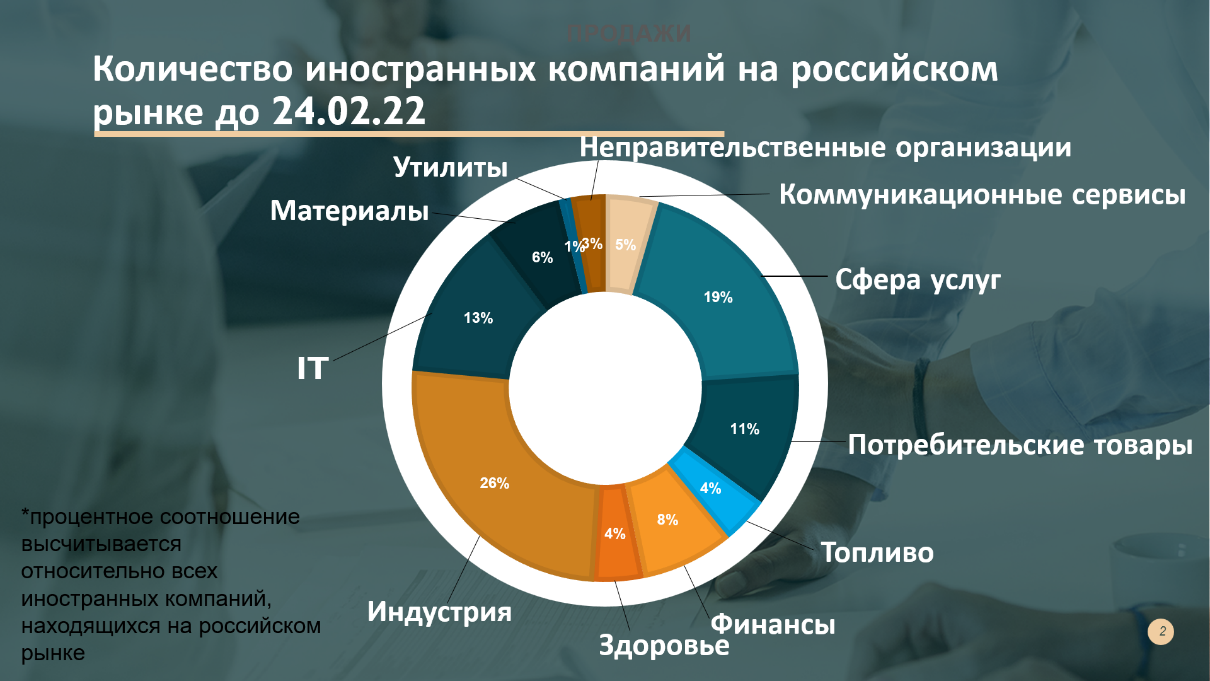 Доля иностранных компаний на российском рынке до 24 февраля 2022 года  составляла в индустрии -26%, в сфере услуг – 19%, IT -сферы – 13% , остальная часть приходилась на непроизводственные сектора экономики. В связи со сложившейся геополитической ситуацией ушли  окончательно  с российского рынка 23% компаний. Еще 36% приостановили продажи и производство. Выжидательную позицию заняли еще 24% компаний. Продолжили свою деятельность на территории Российской Федерации лишь 17%.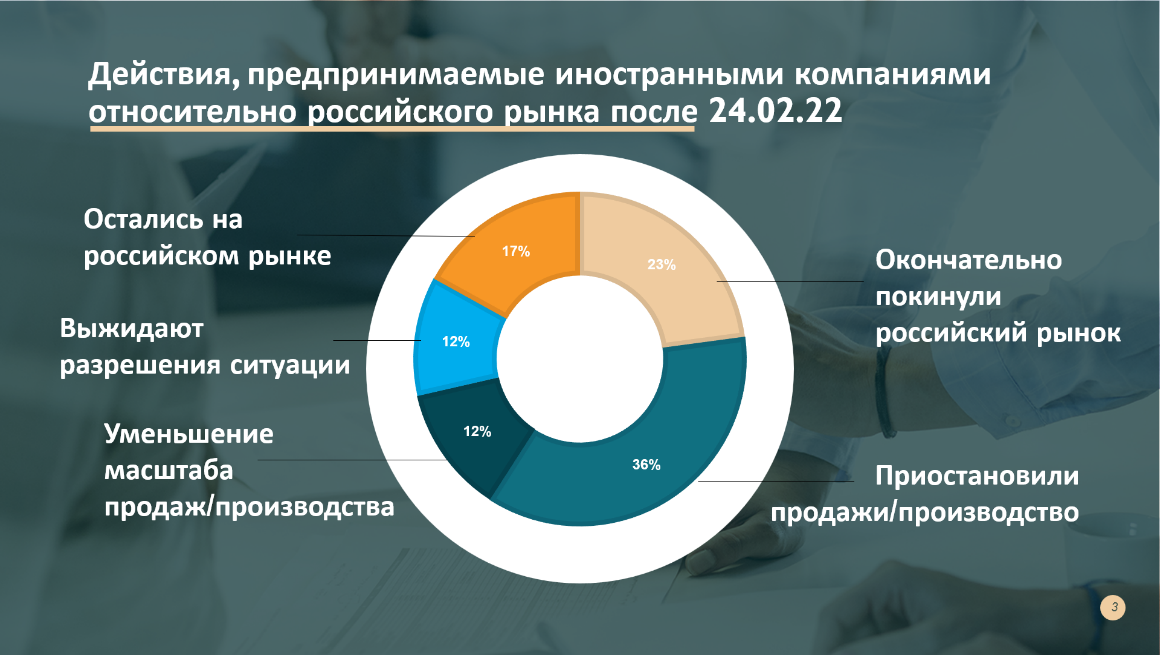 К середине сентября 2021 года число компаний с иностранным участием в России сократилось до 28,4 тыс. с 47,1 тыс. в августе 2018-го. Таким образом, снижение составило 40%, свидетельствуют данные аналитиков СКБ «Контур» (компания занимается разработкой онлайн-сервисов для бухгалтерии и бизнеса), что повлияло на механизм ценообразования, а именно повлекло за собой инфляцию в размере 11,06% по сравнению с началом 2022 года. Данная экономическая ситуация поставила российских бизнесменов в непростое положение, которое и так было недостаточно окрепшим после пандемии коронавируса 2020-2021 года, когда по причине локдауна предприятия не имели прибыли, сохранив постоянные издержки. Больше всего пострадал малый бизнес в связи с отсутствием необходимой поддержки от государства, а также в связи с нехваткой средств для покрытия расходов по выросшим ценам, что объясняет необходимость перехода на отечественное оборудование и материалы российского производства, цены на которые будут ниже в среднем на 15% по сравнению с западными аналогами. Данный промышленный проект определит возможности для перевода малых предприятий на отечественное оборудование, на примере предприятия пищевой промышленности.Для повышения производительности труда на предприятиях важно рационально организовать рабочее пространство предприятия. На современном уровне действовали предприятия, открытые иностранными инвесторами.  Хотелось бы сохранить и преумножить данный опыт, используя потенциал российской экономики и промышленности.Цель проектаРазработка проекта производственных площадей с отечественными оборудованием, системами охраны здоровья и труда для малого предприятия пищевой промышленности в рамках импортозамещения Задачи проекта1)  Дать оценку потерь для российской экономики от ухода иностранных производителей и поставщиков с отечественного рынка в период с февраля 2022 года 3) Изучить какова доля иностранного оборудования на примере предприятий пищевой промышленности города Москвы4) Познакомиться с предложением отечественного оборудования, систем охраны здоровья и труда на отечественном рынке для пищевой промышленности5) Познакомиться с нормативно-правовой базой по обеспечению санитарно-эпидемиологических условий работы предприятий и охране здоровья и труда работников пищевой промышленности6) На основе полученных сведений разработать собственный проект малого предприятия пищевой промышленностиАнализ информации по теме проектаДля высоких результатов труда имеет значительную роль условия труда работников. Эти условия должны соответствовать требованиям безопасности. Европейские производители давно и успешно занимаются развитием данной отрасли хозяйства. Российские предприятия использовали иностранное оборудование в производственных процессах. Однако, в связи с наложенными санкциями со стороны стран Запада, возникла потребность в продвижении отечественной продукции в данном секторе экономики.Я ознакомилась с предложениями на отечественном рынке чистых помещений. К примеру русская фирма Агросервис с многолетним опытом предлагает помещения и оборудование, произведенное на собственных мощностях.Аналогичное предложение от отечественного производителя MedConstruction выглядит не столь убедительно. Опыт работы – меньше года, отсутствуют собственные производственные площадки. В качестве основы для проектирования помещения были взяты рекомендации цветового оформления производственных помещенийПри освещении используется моделирующие освещениеОкраска стен и потолков выполнена в светлых тонах (преимущественно в желто-оранжевых) , с цветовым выделением выходов, проемов, оборудованияКоэффициент отражения для потолка равен 0,8; Коэффициент отражения для стен равен 0,7; коэффициент освещенности должен составлять не менее 75 лкДвижущееся оборудование – кабины кранов, электрокары и др. – должно быть окрашено в красно - черные тона или желтые с черными полосами;Цвет перемещающихся частей станков должен отличаться по цвету от основного станка;Противопожарное оборудование окрашено в красный цвет;Опасные части машин, кнопки, рукоятки управления окрашиваются в цвета, предусмотренные -01;Водопроводы с технической водой имеют черный цвет, воздуховоды – голубой, коричневый цвет у маслопроводов, баллоны для углекислого газа окрашиваются в черный цвет;В цвет стен помещения рекомендуется окрашивать опорные столбы, колонны, балки;Аллюминируются металлические и строительные конструкции, находящиеся под потолком внутри помещения;Пол с высоким коэффициентом трения имеет  светлый цвет, выполнен из негорючих материаловрасстояние от оборудования до стен и колонн здания должно быть не менее 600 мм для мелкого оборудования (с размерами в плане до 1500 x 1000 мм); не менее 700 мм для оборудования средних габаритов (с размерами в плане до 4000 x 3500 мм); для крупного оборудования (с размерами в плане до 8000 x 6000 мм) - от стен не менее 1000 мм, от колонн - не менее 900 мм; для печей - от стен не менее 1200 мм, от колонн - не менее 1000 мм;Стеллажи и шкафы по своим размерам должны соответствовать наибольшим габаритам укладываемых на них изделий. Изделия, уложенные на стеллажи, в шкафы или на рабочие столы, не должны выступать за их контуры. На стеллажах, в шкафах и на рабочих столах должны быть указаны предельно допустимые для них нагрузки. Стеллажи, шкафы, рабочие столы и верстаки должны быть прочными и устойчивыми. Поверхности стеллажей, шкафов, рабочих столов должны быть гладкими, без выбоин, заусенцев, трещин и прочих дефектов.Перед выполнением работ внутри резервуаров, котлов, цистерн и других замкнутых объемов, а также перед выполнением работ в колодцах необходимо произвести вентилирование этих объемов и проверить отсутствие в них вредных газов взятием проб воздуха на анализ. При выполнении работ на указанных объектах работающие должны быть обеспечены предохранительными поясами, страхующими канатами достаточной прочности и длины и при необходимости фильтрующими, изолирующими или шланговыми противогазами и другими средствами индивидуальной защиты, а также должен быть назначен наблюдающий для наблюдения, страховки и оказания при необходимости помощи. Работы внутри резервуаров, котлов, цистерн, туннелей, в колодцах и т.п. являются работами с повышенной опасностью. Для их выполнения необходимо оформление наряда-допуска.План работы над проектомУстановка специализированного программного обеспечения для создания дизайн проекта производственного помещения в соответствии с установленными Российской Федерацией нормамиПодбор российского оборудования и расчет стоимости его установкиВнедрение российских инновационных здоровьесберегающих технологий в производственный процесс и на территорию предприятияОписание и аргументация актуальности внедрения технологий в производствоСоздание дизайн проекта для производственного предприятия с учетом вышеуказанных норм и технологийРесурсное обеспечение проектаПри проектировании производственного помещения использовалось программное обеспечение «AutoCAD» и «TINKERCAD» установленное на компьютере. Описание проектного решенияПосле ознакомления с теоретическими основами создания производственного помещения я пришла к выводу, что помещение будет выполнено в желто-оранжевых и белых тонах.В качестве поставщика линии разлива воды была выбрана компания АГРОСЕРВер, предлагающая наиболее качественную линию для розлива воды. 	Было выбрано иное оборудование и предметы мебели, основные из них были отражены в плане и в 3D модели.Далее, после ознакомления с нормами по оборудованию предприятия и определения площади, которое будет занимать завод было принято решение изобразить производственные площади в приложении AUTOCAD, формат проекта-А3, масштаб После утверждения перечня необходимого оборудования и расчета стартовых и ежегодных затрат, необходимых для нормального стабильного функционирования предприятия был сделан вывод, что затраты на оборудование производства (здание имелось как стартовый капитал) окупятся через 1. 8 года. А для выполнения 3D модели производства с помощью программы TINKERCAD, установленной на компьютере был выбран масштаб 1:100. Далее цифровая 3D модель была напечатана на 3D принтере. Бюджет проектаЛиния розлива питьевой воды 6000 бутылок в час5000-6000БВЧ ПЭТ тара 1500млОБОРУДОВАНИЕ ВЫДУВАОборудование водоподготовкиОборудование розлива4. Итого стоимость производственного оборудования:Оборудование выдува 1 комплект 6,110,000Оборудование водоподготовки 1 комплект 1,700,000Оборудование розлива 1 комплект 7,380,000Всего: 15,190,0005000 бут/часСмена-40000 бут1 бут стоимость реализации 25 руб22 раб дней 1 смены по 40000 бут=880 000 бутВыручка от реализации- 25 руб *880 000=22 000 000 рубI Себест произв-ва продукции  - 10 278 166 руб в том числе :Сырье и материалы-7.300.000 рубпреформа- 40000 шт*Колпачок-ЭтикеткаQR код 1 руб/шт* 40000 -  40 000 рубКлей 10 кг на 40000 бутВода 60000 л-3р за лЗ/п с начислениями-1.200.000Электроэнергия-625 000 руб\месАмортизационные отчисления: оборудование 15,190,000/60 мес=253.166 рубЗдание/сооружение: 150 000/месНакладные расходы-750.000/месII Затраты по реализации готовой продукции: 4 200 000 рубIII Оплата налогов(НДС, подоходный налог, налог на землю, налог на прибыль)-5.200.000 рубВСЕГО Затраты по произ-ву продукции 19 678 166 руб.месПрибыль -22 000 000-19 678 166= 2 320 834 руб\месСЕБЕСТОИМ ПРОИЗ-ВА 1 БУТЫЛКИ 19 678 166\ 880 000= 22,36 РУБПрибыль за год 2 320 834 руб*12 мес= 27 850 008 рубОкупаемость 27 850 008 / 15 497 754 руб= 1. 8 годаВыводыНа основе приведенных данных можно сделать вывод, что у России есть потенциал для импортозамещения. Мною разработан производственный проект для пищевой промышленности на основе предложений отечественных производителей.Список литературы и источниковhttps://spravochnick.ru/bezopasnost_zhiznedeyatelnosti/proizvodstvennoe_osveschenie_ego_vidy/cvetovoe_oformlenie_proizvodstvennogo_pomescheniya/Трудовой кодекс РФ"Санитарно-эпидемиологические требования к условиям труда"https://docs.cntd.ru/document/573230583https://www.yalerussianbusinessretreat.com/ГОСТ Р 12.4.026-2001 Система стандартов безопасности труда. Цвета сигнальные, знаки безопасности и разметка сигнальная. Назначение и правила применения. Общие технические требования и характеристики. Методы испытанийГОСТ Р 54350-2011 Приборы осветительные. Светотехнические требования и методы испытанийГОСТ Р 55392-2012 Приборы и комплексы осветительные. Термины и определенияГОСТ Р 54943-2012 Здания и сооружения. Метод определения показателя дискомфорта при искусственном освещении помещенийГОСТ Р 54944-2012 Здания и сооружения. Методы измерения освещенностиГОСТ Р 54945-2012 Здания и сооружения. Методы измерения коэффициента пульсации освещенности Издательство TADVISER  СКБ «Контур»Website «Статбюро»http://agroservis.pro/  https://med-construction.ru/Правила по охране труда на предприятиях и в организациях машиностроения, утв. Департаментом экономики машиностроения Минэкономики России 12.03.1998. СНиП 2.08.02-89НаименованиеМодель/характеристикиКол-воСумма, рублиАвтомат выдува ПЭТ бутылокZQ-B1500-6Тип Линейный, Снизу Вверх, ГидравлическийТеоретическая производительность, БВЧ 5200-5600 (1500мл)Максимальный объём выдуваемой тары, мл 2000Максимальные размеры выдуваемой тары, ммДиаметр 105, Высота 330, Горловина 45Количество гнёзд в прессформе, шт. 4Электропитание, В (Гц) 220/380 (50)Максимальная мощность разогрева, кВт 68Установленная мощность оборудования, кВт 76Усреднённая потребляемая мощность, кВт 52Количество инфракрасных тэнов, шт. 56Давление выдува, МПа 3,0-4,0Расход воздуха на выдув, м3/мин. 4,5-5,0Рабочее давление пневматики, МПа 0,7-0,9Теоретический расход рабочего воздуха, м3/мин. 1,6-2,0Давление охлаждающей воды, МПа 0,5-0,6Требуемая температура охлаждающей воды, 0С 10Производительность охладителя, ккал/час 8000Потребность в проточной воде, л/мин. 88Габаритные размеры основной машины, м 6,2*2,0*2,0Масса основной машины, т 6,214,100,000Отводящий транспортёр185,000Прессформа1500мл6 гнёзд190,000Компрессор высокого давления6,4м3/мин. 30кгМаксимальное давление, кг (МПа) 30 (3,0)Электропитание, В (Гц) 380 (50)Потребляемая мощность, кВт 37,0*2 = 74,0Габаритные размеры, мм 4000 Х 1100 Х 1650 *2Масса, кг 30001 920,000Воздушная станция(Осушитель, фильтр, ресивер)7,0м3/мин. 30кгМаксимальная производительность, м3/мин. 7,0Максимальное рабочее давление, кг (МПа) 30 (3,0)Объём ресивера, м3 1,0Электропитание, В (Гц) 380 (50)Потребляемая мощность, кВт 5,0Габаритные размеры, мм 2100 Х 1800 Х 1900Масса, кг 12001330,000Компрессор низкого давления2,0м3/мин. 10кгПроизводительность, м3/мин. 2,0Максимальное давление, кг (МПа) 10 (1,0)Электропитание, В (Гц) 380 (50)Потребляемая мощность, кВт 15,0Габаритные размеры, мм 2000 Х 1050 Х 1900Масса, кг 7801180,000Осушитель, фильтр2,0м3/мин 30кгМаксимальная производительность, м3/мин. 2,0Максимальное рабочее давление, кг (МПа) 30 (3,0)Электропитание, В (Гц) 380 (50)Потребляемая мощность, кВт 2,0Габаритные размеры, мм 1000 Х 600 Х 1100Масса, кг 120180,000Чиллер10ACIХладагент R22Электропитание, В (Гц) 380 (50)Потребляемая мощность, кВт 10,0Габаритные размеры, мм 1450 Х 1050 Х 1900Масса, кг 4701225,000НаименованиеМодель/характеристикиКол-воЦена, рублиЁмкость сырой воды (ПЭ)Номинальная вместимость: 5т;Материал изготовления: ПЭ;Габаритные размеры: Ф1750 Х 2280мм;Масса: 210кг;Датчик контроля уровня;1165,000Насос сырой водыПроизводительность: 12т/час;    Электропитание: 380В/50Гц;Потребляемая мощность: 3,0кВт;127,000Фильтр первичной очисткиПроизводительность: 12т/час;Материал изготовления: н/ж сталь SUS#304;Габаритные размеры: Ф1200 Х 2600мм;Масса: 900кг;1230,000Угольный фильтрПроизводительность: 12т/час;Материал изготовления: н/ж сталь SUS#304;Габаритные размеры: Ф1200 Х 2600мм;Масса: 980кг;1254,000Фильтр тонкой очисткиПроизводительность: 12т/час;Материал изготовления: н/ж сталь SUS#304;Габаритные размеры: Ф350 Х 1000мм*2;Масса: 140кг;164,000Волоконный фильтрПроизводительность: 12т/час;Электропитание: 380В/50Гц;Потребляемая мощность: 1,5кВт;Материал изготовления: н/ж сталь SUS#304;Габаритные размеры: 1100 Х 500 Х 2100мм;Масса: 610кг;1480,000УФ облучательПроизводительность: 12т/час;Электропитание: 220В/50Гц;Потребляемая мощность: 0,22кВт;Материал изготовления: н/ж сталь SUS#304;Габаритные размеры: 1300 Х 500 Х 1100мм;Масса: 320кг153,000Ёмкость чистой воды (н/ж)Номинальная вместимость: 5т;Материал изготовления: н/ж сталь SUS#304;Габаритные размеры: Ф1800 Х 2050мм;Масса: 810кг;1243,000Насос чистой водыПроизводительность: 12т/час;Электропитание: 380В/50Гц;Потребляемая мощность: 2,2кВт;124,000Устройство микрофильтрацииПроизводительность: 12т/час;Материал изготовления: н/ж сталь SUS#304;Габаритные размеры: Ф450 Х 900мм;Масса: 120кг1110,000Набор соединительных труб ПВХ150,000НаименованиеМодель/характеристикиКол-воЦена, рублиТриблок гравитационного розлива:Триблок;2м воздушного транспортёра;2м отводящего конвейера;Загрузчик пробок;Модель CGX40/40/10Теоретическая производительность, БВЧ 5000-6000 (1500мл)Допустимые размеры бутылки, ммМаксимальный диаметр 110Высота 320Электропитание, В (Гц) 380 (50)Потребляемая мощность, кВт 9,56Рабочее давление пневматики, МПа 0,4-0,6Теоретический расход воздуха, м3/мин. 0,2-0,4Габаритные размеры, мм 3800 Х 2800 Х 2710Масса, кг 850014,380,000Компрессор для триблока0,3м3/мин. 6кг173,000Этикетировочный автомат(ПП на горячий клей)ER-8MТеоретическая производительность, БВЧ до 6000 (по таре 1500мл)Установленная мощность, кВт 3,4Количество наклеиваемых этикеток, шт. 1Усреднённая потребляемая мощность, кВт 2,0Электропитание, В (Гц) 220 (50)Погрешность позиционирования этикетки, мм ±2Допустимые размеры этикетки, ммДлина 180-360Ширина 50-120Рабочее давление пневматики, МПа 0,6-0,8Теоретический расход воздуха, м3/час 4,5Диметр шпили, мм 75/150Внешний диаметр рулона этикетки, мм 450Допустимый диаметр бутылки, мм 55-110Габаритные размеры, мм 2500 Х 1400 Х 1500Масса, кг 2601920,000ДатерKN-380Количество рядов печати: 2шт.;Символы: 0-9 / A-Z / a-z / + Набор символов;Габаритные размеры: 600 Х 500 Х 300мм;Масса: 40кг;1237,000Групповой упаковщикWD-350AТеоретическая производительность, упак./мин. 16-20Максимальные размеры упаковки, мм 2400 Х 650 Х 450Ширина рулона плёнки, мм 200-600Допустимые параметры упаковки300-600мл (24000-29000БВЧ) 4 Х 5 / 4 Х 6300-600мл (15000-18000БВЧ) 3 Х 4 / 3 Х 5600-2000мл (10000-14000БВЧ) 3 Х 3 / 3 Х 4600-2000мл (5000-7000БВЧ) 2 Х 2 / 2 Х 3Используемые плёнки ПЭДопустимая толщина плёнки, мм 0,03-0,15Электропитание, В (Гц) 380 (50)Установленная мощность, кВт 25Усреднённая потребляемая мощность, кВт 20Рабочее давление пневматики, МПа 0,6-0,8Шум при работе, ДБ не более 65Ширина подающего конвейера, мм 541Рабочая температура, 0С 160-260Габаритные размеры в сборе, м 12,0*1,1*2,1Габаритные размеры в упаковке, мБлок формирования упаковки 3,4*1,25*2,35Транспортёр 4,2*1,1*1,7Усадочная камера 5,2*1,3*0,95Масса, кг 250011,770,000ЗонаПредметКол-во Стоимость/штВсегоОБЕДЕННАЯСтол обеденный для школьной столовой 6-и местный ЛДСП410 200 руб40 800 рубСтул для столовых UD_Венский СМ-7/6 каркас-черный к/з-черный К-01204 640 руб92 800 рубХолодильник Бирюса 151, белый117 929 руб17 929 рубНапольный кулер HotFrost V115AE белый114 776 ₽14 776 ₽Ванна моечная ВМ-1/430 ОЦ, гл. 300, (530/530/870) с отверстием под смеситель27 000 руб7 000 рубРаковина с пьедесталом 63.5 см Оскольская керамика Престиж 6323 961 ₽7 922 рубСТЕЛЛАЖ ABAT CК-1-5124265 руб24265 рубУрна для фудкорта – 001О117 500 руб17 500 рубРаздевалкаВешалкиЛокерыСанузелРаковина с пьедесталом 63.5 см Оскольская керамика Престиж 6313 961 ₽3 961 ₽Унитаз-компакт Santek Алькор 1WH30219614 909 руб4 909 рубМусорное ведро Санакс 414 офисное сетчатое 14л1558 руб558 рубОфисное помещениеСтол компьютерный 120 х 60 см белый17 990 ₽7 990 ₽Компьютерное кресло Бюрократ CH-695NLT офисное, обивка: текстиль, цвет: черный13 490 руб3 490 рубМоноблок IRU Office 23IH5P 23.8" Full HD i3 10105 (3.7) 8Gb SSD512Gb UHDG 630 Free DOS GbitEth WiFi BT 120W Cam черный 1920x1080148 450 руб48 450 рубНапольный кулер HotFrost V115AE белый114 776 ₽14 776 ₽Мусорное ведро Санакс 414 офисное сетчатое 14л1558 руб558 руб